	Н 	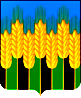 АДМИНИСТРАЦИЯНОВОДМИТРИЕВСКОГО СЕЛЬСКОГО ПОСЕЛЕНИЯ СЕВЕРСКОГО РАЙОНАПОСТАНОВЛЕНИЕстаница Новодмитриевскаяот 01.03.2024                                                                                              №  О внесении изменений в постановление администрации Новодмитриевского сельского поселения Северского района «Об утверждении муниципальной программы «Информационное общество Северского района в Новодмитриевском сельском поселении на 2024-2026 годы» №219 от 21.12.2023года В соответствии со ст. 179 Бюджетного кодекса Российской Федерации, с постановлением администрации Новодмитриевского сельского поселения Северского района от 12 ноября 2014 года № 243 «Об утверждении Порядка принятия решения о разработке, формировании, реализации муниципальных программ Новодмитриевского сельского поселения Северского района,
 п о с т а н о в л я ю:1. Внести изменения в постановление администрации Новодмитриевского сельского поселения Северского района «Об утверждении муниципальной программы «Информационное общество Северского района в Новодмитриевском сельском поселении на 2024-2026 годы»,№219 от 21.12.2023 года, приложени изложить в новой редакции.	2. Общему отделу администрации Новодмитриевского сельского поселения (Лай С.А) обнародовать настоящее постановление на официальном сайте в сети интернет.	3. Контроль за выполнением настоящего постановления возложить на заместителя главы администрации Маленкову Н.Ю.	4.   Постановление вступает в силу со дня его обнародования.Глава Новодмитриевского сельскогопоселения Северского района					     И.А. ГоловинПриложение к постановлениюадминистрации Новодмитриевского сельского поселения Северского районаот 01.03.2024г.  №______ПАСПОРТ Муниципальной программы «Информационное общество Северского района в Новодмитриевском сельском поселении на 2024-2026 годы»                      Текущее состояние сферы реализации ПрограммыОдним из приоритетных направлений работы органов местного самоуправления является обеспечение информационной открытости и реализация права граждан на получение полной достоверной информации о деятельности органов местного самоуправления. Информационная открытость деятельности администрации Новодмитриевского сельского поселения достигается при помощи электронных и печатных средств массовой информации.В соответствии со ст. 17, 51 Федерального закона от 06.10.2003 N 131-ФЗ "Об общих принципах организации местного самоуправления в Российской Федерации", к полномочиям органов местного самоуправления Новодмитриевского сельского поселения относится учреждение печатного средства массовой информации для опубликования муниципальных правовых актов, обсуждения проектов муниципальных правовых актов по вопросам местного значения, доведения до сведения жителей муниципального образования официальной информации о социально-экономическом и культурном развитии муниципального образования, о развитии его общественной инфраструктуры и иной официальной информации.Таким печатным средством массовой информации является газета "Зори Предгорья". Для большинства жителей станицы газета является основным источником информации о деятельности органов местного самоуправления.              Основным информационным интернет-ресурсом, обеспечивающим размещение нормативных правовых актов органов местного самоуправления Новодмитриевского сельского поселения и публикацию информационно-аналитических материалов, является сайт администрации Новодмитриевского сельского поселения (https://novodmsp.ru).Технические возможности сайта администрации поселения предполагают взаимодействие с жителями посредством обмена информацией в рамках работы электронной приемной граждан и электронного сервиса "Платформа обратной связи". Данные интерактивные средства позволяют жителям направлять в адрес администрации жалобы, вопросы и предложения быстрым и удобным способом, позволяя ускорять работу с обращениями граждан в целом.Для развития этого направления в дальнейшем необходима планомерная работа по совершенствованию технических возможностей сайта. Роль информационных технологий в решении задач, стоящих перед органами местного самоуправления, растет с каждым годом. Повышается технологическая сложность внедряемых решений, растут требования к надежности техники, информационных и телекоммуникационных систем, квалификации персонала. Современное программное обеспечение, используемое структурными подразделениями органов местного самоуправления, требует все больших аппаратных ресурсов, что влечет за собой неминуемое устаревание техники.Учитывая зависимость управленческих процессов от информационных технологий, необходимо обеспечивать надежную и производительную работу информационных систем, техники, иметь развитую и отказоустойчивую телекоммуникационную инфраструктуру, обеспечивать безопасность информации.Комплексный подход к выполнению задач в рамках данной Программы позволит обеспечить:расширит доступ населения к информации о деятельности органов местного самоуправления; будет способствовать развитию средств массовой информации, укреплению положительного отношения населения к деятельности органов местного самоуправления Новодмитриевского сельского поселения;обеспечит максимальную доступность.                                       цели и задачи программы               Основной целью Программы является - развитие единого информационного пространства, соответствующего интересам и потребностям населения, повышение качества жизни жителей Новодмитриевского сельского поселения через использование возможностей информационных телекоммуникационных технологий.Для достижения поставленных целей необходимо решение следующих задач:всестороннее информационное освещение социально-экономического и общественно-политического развития Новодмитриевского сельского поселения обеспечение жителей Новодмитриевского сельского поселения достоверной социально значимой информацией;повышение информированности населения о деятельности органов региональной власти и органов местного самоуправления Новодмитриевского сельского поселения, удовлетворенности населения открытостью органов местного самоуправления;повышение качества муниципального управления за счет применения информационно-коммуникационных технологий и обеспечения информационной безопасности.                                    сроки реализации программыПрограмма, реализуется в течение 2024-2026 годов. характеристика основных мероприятий программыДостижение поставленных целей и задач программы осуществляется посредством комплекса основных мероприятий, реализуемых администрацией Новодмитриевского сельского поселения.Основные мероприятия программы подразделяются на отдельные мероприятия, реализация которых в комплексе позволит выполнить соответствующие основные мероприятия программы.Перечень основных мероприятий программы представлен в приложении 1 к Программе.Индикаторы достижения цели и непосредственные результаты реализации программыВ качестве оценки результатов достижения поставленной цели и задач программы предусмотрены следующие индикаторы достижения цели и непосредственные результаты:Уровень обеспеченности местными печатными СМИ жителей; Количество опубликованных статей в сети интернет.Достижение целей программы будет оцениваться на основании показателей непосредственных результатов реализации программы, представленными в приложении 1 к Программе.                          Оценка планируемой эффективности программы1. Эффективность реализации программы оценивается ежегодно на основе целевых показателей, предусмотренных Приложением, исходя из соответствия фактических значений показателей с их целевыми значениями, а также уровнем использования средств, предусмотренных в целях финансирования мероприятий муниципальной программы.2. Оценка эффективности реализации муниципальной программы проводится на основе:оценки степени достижения целей и решения задач муниципальной программы путем сопоставления фактически достигнутых в отчетном году значений показателей муниципальной программы и их плановых значений, приведенных в приложении, по формуле:Сд = Зф / Зп * 100%, где:Сд - степень достижения целей (решения задач),Зф - фактическое значение показателя программы в отчетном году,Зп - запланированное на отчетный год значение показателя программы - для показателей, тенденцией изменения которых является рост значений, Уф = Фф / Фп * 100%, где:Уф - уровень освоения средств программы в отчетном году,Фф - объем средств, фактически освоенных на реализацию программы в отчетном году,Фп - объем бюджетных (внебюджетных) назначений по программе на отчетный год;оценки степени реализации основных мероприятий программы (достижения ожидаемых непосредственных результатов их реализации).  Программа считается реализуемой с высоким уровнем эффективности, если:степень достижения целей (решения задач) программы 95% и более;не менее 95% мероприятий, запланированных на отчетный год, выполнены в полном объеме;освоено программы в отчетном году.Программа считается реализуемой с удовлетворительным уровнем эффективности, если:степень достижения целей (решения задач) программы от 80% до 95 %;не менее 80% мероприятий, запланированных на отчетный год, выполнены в полном объеме;освоено от 95 до 98% средств, запланированных для реализации программы в отчетном году.Если реализация программы не отвечает приведенным выше критериям, уровень эффективности ее реализации в отчетном году признается неудовлетворительным.                                        Ресурсное обеспечение программы             Общий объем финансирования программы составляет 1 762,0 тыс. рублей, в том числе средства местного бюджета – 1762,0 тыс. рублей. Привлечение средств краевого бюджета и внебюджетных средств для реализации основных мероприятий программы не предусматривается.            Объемы финансирования по программе будут ежегодно уточняться исходя из возможностей бюджета поселения на соответствующий период.Ресурсное обеспечение программы представлено в приложении к Программе.                                                                                                              Приложение 1Мероприятия программы Ведущий специалист финансового отдела	                           И.В.БакаловаНаименование программы «Информационное общество Северского района в Новодмитриевском сельском поселении на 2024-2026 годы»Основание для разработки программыФЗ от 06.10.2013 года № 131-ФЗ «Об общих принципах организации местного самоуправления в РФ»Заказчик программыАдминистрация Новодмитриевского сельского поселения Северского районаРазработчикАдминистрация Новодмитриевского сельского поселенияИсполнители программыАдминистрация Новодмитриевского сельского поселения Северского районаОсновные цели подпрограмм- Повышение информированности населения о деятельности органов местного самоуправления Новодмитриевского сельского поселения, удовлетворенности населения открытостью органов местного самоуправления;- Сопровождение и администрирование электронного документооборота;- Доступ к базе нормативно-правовых документов («Гарант»);- Администрирование интернет портала;- Закупка программного обеспечения, продление лицензии;- Приобретение, техническое оснащение и обслуживание электронного оборудования;- Аттестация рабочих мест;- Оплата электронных цифровых подписей.Задачи программы-Расширение доступа населения к информации о деятельности органов местного самоуправления;- Всестороннее информационное освещение социально-экономического и общественно-политического развития Новодмитриевского сельского поселения;- Обеспечение жителей Новодмитриевского сельского поселения достоверной социально значимой информацией;- Повышение информированности населения о деятельности органов региональной власти и органов местного самоуправления Новодмитриевского сельского поселения, удовлетворенности населения открытостью органов местного самоуправления;- Повышение качества муниципального управления за счет применения информационно-коммуникационных технологий и обеспечения информационной безопасности.Источники финансирования программыОбъем финансирования на реализацию муниципальной программы за счет средств местного бюджета составляет 1 762,0 тыс. руб., в том числе по годам:2024 год – 390,0 тыс. руб.,2025 год – 300,0 тыс. руб.,2026 год – 312,0 тыс. руб.В том числе по мероприятиям:Информатизация администрации (Связь и информатика) за счет средств местного бюджета составляет 1002,0 тыс. руб., в том числе по годам:2024 год – 390,0 тыс. руб.,2025 год – 300,0 тыс. руб.,2026 год – 312,0 тыс. руб.Информационное обеспечение и сопровождение деятельности администрации (Периодическая печать и издательство) за счет средств местного бюджета составляет 760,0 тыс. руб., в том числе по годам:2024 год – 250,0 тыс. руб.,2025 год – 250,0 тыс. руб.,2026 год – 260,0 тыс. руб.Срок реализации программы2024-2026 годаСистема контроля программыСовет администрации Новодмитриевского сельского поселения и Администрация Новодмитриевского сельского поселения Северского района№ п/пНаименование мероприятияСумма по годам (тыс.руб.)Сумма по годам (тыс.руб.)Сумма по годам (тыс.руб.)Исполнитель№ п/пНаименование мероприятия202420252026Исполнитель1Обеспечение доступа информации о деятельности администрации и Совета (в периодических печатных изданиях, сети «Интернет»)250,0250,0260,0Администрация Новодмитриевского сельского поселения2Администрирование интернет портала2,52,53,0Администрация Новодмитриевского сельского поселения 3Телематические услуги (Интернет)42,050,060,0Администрация Новодмитриевского сельского поселения 4Сопровождение программ (АСУРМ АРМ ВИП нет, Советник Проф,  Криста)195,5110,0110,0Администрация Новодмитриевского сельского поселения5Закупка программного обеспечения, продление лицензии, системное администрирование150,0137,5139,0Администрация Новодмитриевского сельского поселения Итого по программе: 1 762,0 тыс. руб.Итого по программе: 1 762,0 тыс. руб.  640,0550,0572,0